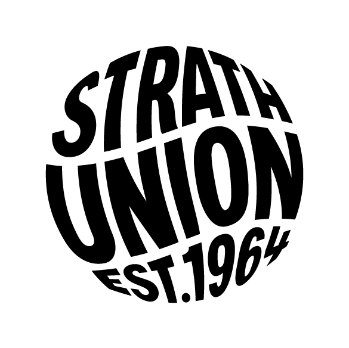 Society Trip Authorisation FormFunding for TripPlease state where funds are coming from for trip (include amounts)Executive AuthorisationOnce completed please return this form to a member of Student Engagement Staff, strathunion.societies@strath.ac.ukSociety NameTitle of TripDuration (include the day leaving and return date)Approx number of members travelling Min:Max:Types of Travel (include all types ie air, rail or bus etc)Location (include details and addresses of all towns and areas being visited and stop-overs en-route with dates)Purpose of Trip(brief description of the activity/work being undertaken)Organiser Details(Name and contact details of at least two trip organisers)Society President Authorisation Signature :Date :Alumni FundingGrant FundingSociety Savings AccountStudent/Society member contribution (also state total cost for individual member)Other source	Total cost of tripExec Name :Signature :Date :